Stegna, dnia 14.10.2014 r.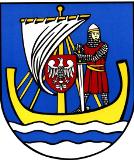 						Pan/Pani						................................................

Na podstawie art. 20 ust. 1 ustawy z dnia 8 marca 1990 roku o samorządzie gminnym                      (t.j. Dz. U. z 2013 r., poz. 594 z późniejszymi zmianami) zwołuję:XLV Sesję Rady Gminy Stegna na dzień 23 października 2014 r. o godz. 1200 w Domu Ludowym w Rybinie.Proponowany porządek obrad: Otwarcie sesji i stwierdzenie prawomocności obrad.Wybór sekretarza obrad.Zatwierdzenie porządku obrad.Przyjęcie protokołów z XLIV Sesji. Odpowiedzi na interpelacje zgłoszone na poprzedniej sesji, oraz w okresie między sesjami.Interpelacje i zapytania Radnych.Informacje Wójta o pracy w okresie między sesjami.Informacja o złożonych oświadczeniach majątkowych Radnych Gminy Stegna i pracowników Urzędu Gminy za 2011 rok.Sprawozdanie z funkcjonowania placówek oświatowych na terenie gminy ze szczególnym uwzględnieniem wyników egzaminów zewnętrznych.Ocena przebiegu sezonu letniego 2013 oraz wnioski na następny sezon .Podjęcie uchwał w sprawie: zmian budżetu Gminy Stegna na rok 2014, zmiany uchwały Nr XXXIX/370/2013 Rady Gminy Stegna z dnia 19 grudnia 2013r. w sprawie Wieloletniej Prognozy Finansowej Gminy Stegna na lata 2014-2025, zmiany uchwały Rady Gminy Stegna z dnia 15 maja 2014 r. Nr XLII/422/2014 w sprawie określenia dziennych stawek opłaty targowej, sposobu jej poboru, inkasentów i określenia wysokości wynagrodzenia za inkaso, określenia wysokości stawek podatku od nieruchomości, uchwalenia aktualizacji Programu Ochrony Środowiska dla Gminy Stegna na lata 2013 – 2016 z perspektywą na lata 2017 – 2020, zmiany Statutu Gminnego Ośrodka Pomocy Społecznej w Stegnie, wyrażenia zgody na przejęcie działki gruntu nr 223 położonej w miejscowości Żuławki, wyrażenia zgody na zbycie nieruchomości w drodze bezprzetargowej.Odpowiedzi na interpelacje i zapytania radnych.Wolne wnioski i informacje.      Przewodnicząca Rady 							(-) Dorota Chojna